О награждении медалью «За заслуги в развитии Высокогорского муниципального района Республики Татарстан»В соответствии с Положением о медали «За заслуги в развитии Высокогорского муниципального района Республики Татарстан», рассмотрев предложение заместителя руководителя аппарата МКУ МО «Совет Высокогорского муниципального района Республики Татарстан» Афанасьева Алексея Павловича, о награждении медалью «За заслуги в развитии Высокогорского муниципального района Республики Татарстан», Совет Высокогорского муниципального районаР Е Ш И Л:1. Наградить медалью «За заслуги в развитии Высокогорского муниципального района Республики Татарстан» Савинову Наталью Анатольевну, руководителя Территориального отделения Департамента казначейства Министерства финансов Республики Татарстан Высокогорского района, за многолетний добросовестный труд, высокий профессионализм и личный вклад в экономическое развитие Высокогорского района.2. Поручить аппарату Совета Высокогорского муниципального района организовать вручение медали «За заслуги в развитии Высокогорского муниципального района Республики Татарстан».3. Обнародовать настоящее решение путем размещения на официальном сайте Высокогорского муниципального района в информационно-телекоммуникационной Интернет по адресу: http://vysokaya-gora.tatarstan.ru.4.  Контроль исполнения настоящего решения возложить на постоянную комиссию Совета Высокогорского муниципального района по вопросам социальной политики, здравоохранения, образования, культуры, спорта и молодежной политики.Председателя Совета,Глава муниципального района                                                             Р.Ф.ХисамутдиновСОВЕТ ВЫСОКОГОРСКОГО МУНИЦИПАЛЬНОГО РАЙОНА РЕСПУБЛИКИ ТАТАРСТАН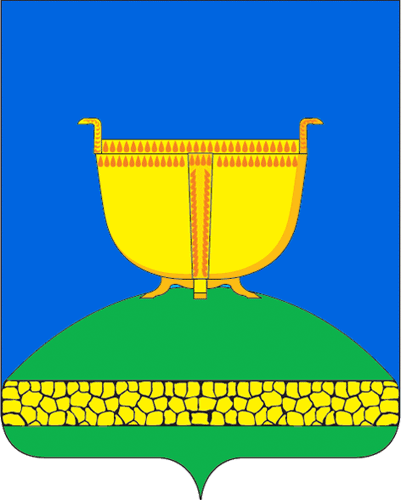 ТАТАРСТАН РЕСПУБЛИКАСЫ БИЕКТАУ МУНИЦИПАЛЬ РАЙОН СОВЕТЫКооперативная ул., 5, пос. ж/д станции
Высокая Гора, Высокогорский район, Республика Татарстан, 422700Кооперативная ур, 5. Биектау т/ю 
станциясе поселогы, Биектау районы, 
Татарстан Республикасы, 422700Тел.: +7 (84365) 2-30-61, e-mail: biektau@tatar.ru, www.vysokaya-gora.tatarstan.ru_____________________________________________________________________________________________Тел.: +7 (84365) 2-30-61, e-mail: biektau@tatar.ru, www.vysokaya-gora.tatarstan.ru_____________________________________________________________________________________________Тел.: +7 (84365) 2-30-61, e-mail: biektau@tatar.ru, www.vysokaya-gora.tatarstan.ru_____________________________________________________________________________________________Тел.: +7 (84365) 2-30-61, e-mail: biektau@tatar.ru, www.vysokaya-gora.tatarstan.ru_____________________________________________________________________________________________РЕШЕНИЕРЕШЕНИЕКАРАР       ______________2024 г.        ______________2024 г. 	№ ________